صفحه رقم 58/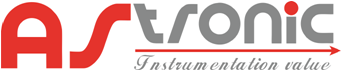 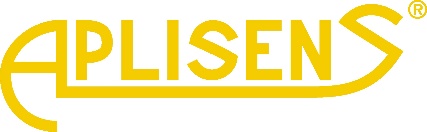 APLISENS  - is one of the leading manufacturers of high quality process instrumentation. The company was founded in 1992. Main factory and headquarters are located in Warsaw. From the beginning it has concentrated on electronic pressure and differential pressure measurement technology. The basic rules have always been: high quality, high flexibility and competent support to customers.Smart Pressure Transmitter –APC - 2000 ALW Measuring range :  Up to 1000 Bar Output Signal :  4 - 20 mA + HART Intrinsic safety and explosion proof certificatesAccuracy : 0,075 % (Special version 0,05 % 0,04 % ) Housing material  : Aluminum / 316 Stainless SteelConnection : 1/2''  NPT , M20x1.5, G1/2'' ;  Flush diphram (G1/2'' , G1'' , M30x2) diaphram seals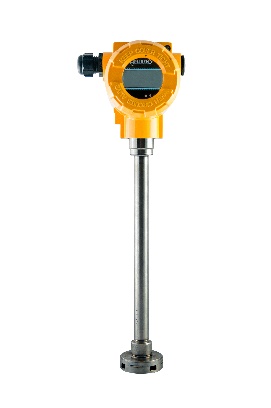 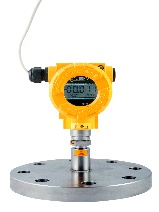 Smart diffenetial pressure transmitterAPR - 2000 ALWMeasuring range :  Up to 70 Bar Output Signal :  4 - 20 mA + HART Intrinsic safety and explosion proof certificatesAccuracy : 0,075 % ( Special version 0,05 % 0,04 % ) Housing material  : Aluminum / 316 Stainless SteelHastelloy  Or   Tantalum diaphrams Connection : 1/2''  NPT , M20x1.5, G1/2'' ;   Flush diphram (G1/2'' , G1'' , M30x2) diaphram seals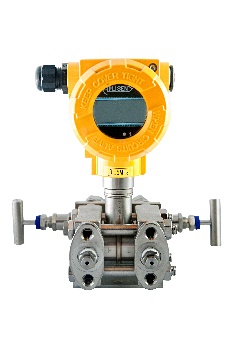 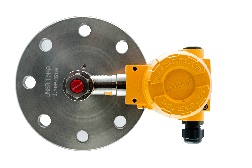 Hydrostatic level probesSGE-25 , Measuring range :  Fr0m 200 Up to 3000 mmH2O (Up to 20m APC - 2000 ALW/L) Output Signal :  4 - 20 mA + HART Intrinsic safety and explosion proof certificatesAccuracy : 0.16 %Version with Local display  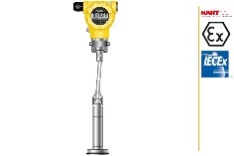 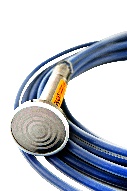 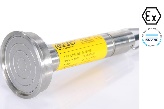 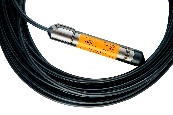 Temperature transmittersAPT- 2000 ALWHead-mounted, Rail-mounted and industrial temperature trasmitters Output Signal :  4 - 20 mA + HART  Protocol  Thermoresistance line compensation ( 3 Wire line )ATEX certificate (Exia and Exd )MID Certificate (only APT-2000 ALW )SIL2/SIL3 - Functional Safety Certificate (LI-24G,LI-24L)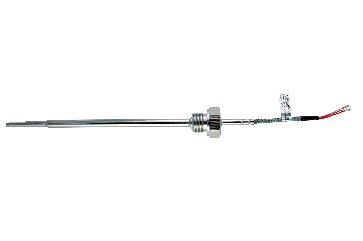 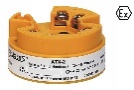 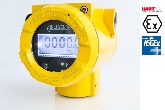 Displays & Accessories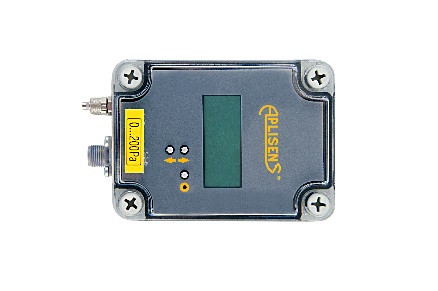 WWW-11ALW , WW-45 , VM-3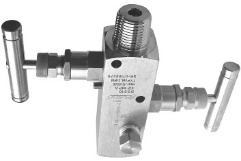 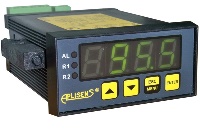 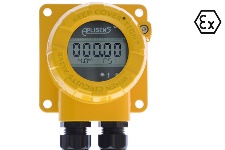 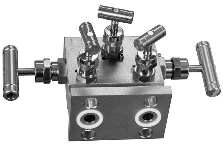 Electropneumatic positionersAPIS HART protocolATEX certificate II 2G Exia IIC T6/T5 GbSimple in installation and programmingPossibility of remote assembling of positionerLow air consumption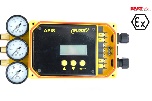 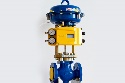 Programmable speed of movement of the actuator’s piston rodPosition transmitterPossibility of manual controlling of position of actuator’s piston rodElectromagntic FlowmeterPME- 1000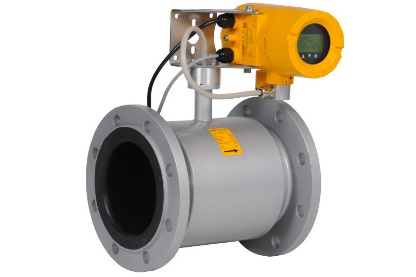 Nominal size: DN10...1000 / ANSI 0,5...24“Maximum static pressure 1,6MPaAccuracy: 0,5% or 0,2%Analog outputs: 4...20mALining : Rubber or PTFECommunication interface: Modbus RTU / RS 485Pulse output (uni- or bidirectional) or frequency outputElectromagntic FlowmeterPME- 1000Nominal size: DN10...1000 / ANSI 0,5...24“Maximum static pressure 1,6MPaAccuracy: 0,5% or 0,2%Analog outputs: 4...20mALining : Rubber or PTFECommunication interface: Modbus RTU / RS 485Pulse output (uni- or bidirectional) or frequency output